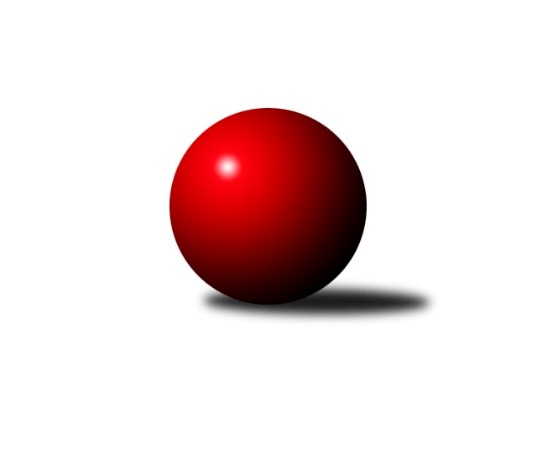 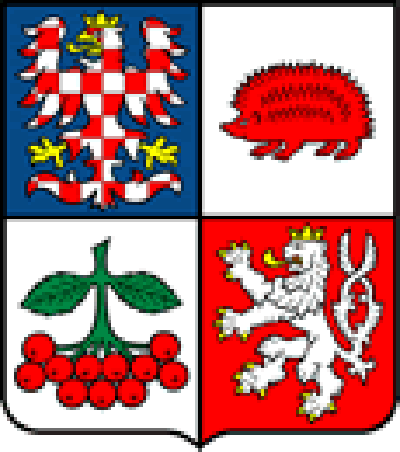 Č.7Ročník 2019/2020	2.11.2019Nejlepšího výkonu v tomto kole: 2696 dosáhlo družstvo: TJ Slovan Kamenice nad Lipou BKrajský přebor Vysočina 2019/2020Výsledky 7. kolaSouhrnný přehled výsledků:TJ Spartak Pelhřimov G	- TJ Start Jihlava B	5:3	2518:2417	6.0:6.0	31.10.TJ Sokol Cetoraz 	- TJ Spartak Pelhřimov B	5:3	2518:2429	6.0:6.0	1.11.TJ Slovan Kamenice nad Lipou B	- TJ Nové Město na Moravě B	4.5:3.5	2696:2669	6.0:6.0	1.11.TJ Třebíč B	- TJ Třebíč C	2:6	2653:2684	5.0:7.0	1.11.KK Slavoj Žirovnice B	- TJ BOPO Třebíč A	5:3	2611:2589	6.0:6.0	1.11.TJ BOPO Třebíč B	- TJ Slovan Kamenice nad Lipou E	3:5	2406:2421	6.0:6.0	2.11.KK Slavoj Žirovnice B	- TJ Spartak Pelhřimov G	6:2	2570:2414	9.0:3.0	25.10.Tabulka družstev:	1.	KK Slavoj Žirovnice B	7	6	0	1	37.0 : 19.0 	51.0 : 33.0 	 2582	12	2.	TJ BOPO Třebíč A	7	5	0	2	39.0 : 17.0 	55.0 : 29.0 	 2546	10	3.	TJ Třebíč B	7	5	0	2	38.0 : 18.0 	53.5 : 30.5 	 2662	10	4.	TJ Sokol Cetoraz	7	5	0	2	36.0 : 20.0 	46.0 : 38.0 	 2514	10	5.	TJ Spartak Pelhřimov B	7	4	0	3	36.0 : 20.0 	51.5 : 32.5 	 2562	8	6.	TJ Nové Město na Moravě B	7	4	0	3	31.5 : 24.5 	47.0 : 37.0 	 2522	8	7.	TJ Slovan Kamenice nad Lipou E	7	4	0	3	28.0 : 28.0 	45.0 : 39.0 	 2537	8	8.	TJ Třebíč C	7	4	0	3	27.0 : 29.0 	40.0 : 44.0 	 2489	8	9.	TJ Spartak Pelhřimov G	7	2	0	5	21.0 : 35.0 	29.5 : 54.5 	 2496	4	10.	TJ Start Jihlava B	7	1	0	6	18.0 : 38.0 	32.5 : 51.5 	 2360	2	11.	TJ BOPO Třebíč B	7	1	0	6	13.0 : 43.0 	26.0 : 58.0 	 2292	2	12.	TJ Slovan Kamenice nad Lipou B	7	1	0	6	11.5 : 44.5 	27.0 : 57.0 	 2470	2Podrobné výsledky kola:	 TJ Spartak Pelhřimov G	2518	5:3	2417	TJ Start Jihlava B	Jan Hruška	 	 206 	 213 		419 	 1:1 	 410 	 	208 	 202		Milan Chvátal	Jiří Čamra	 	 215 	 182 		397 	 0:2 	 419 	 	220 	 199		Tomáš Vestfál	Lukáš Melichar	 	 212 	 204 		416 	 0:2 	 432 	 	223 	 209		Petr Hlaváček	Radek David	 	 188 	 198 		386 	 1:1 	 391 	 	181 	 210		Marta Tkáčová	Libor Linhart	 	 228 	 260 		488 	 2:0 	 371 	 	189 	 182		Pavel Charvát	Jan Daniel	 	 200 	 212 		412 	 2:0 	 394 	 	192 	 202		Aleš Paluskarozhodčí: Stanislav KropáčekNejlepší výkon utkání: 488 - Libor Linhart	 TJ Sokol Cetoraz 	2518	5:3	2429	TJ Spartak Pelhřimov B	Patrik Berka	 	 225 	 197 		422 	 1:1 	 424 	 	217 	 207		Miroslava Matejková	František Novotný	 	 213 	 216 		429 	 2:0 	 389 	 	199 	 190		Karel Pecha	Vladimír Berka	 	 201 	 187 		388 	 0:2 	 404 	 	216 	 188		Jaroslav Benda	Jaroslav Lhotka	 	 219 	 249 		468 	 2:0 	 391 	 	207 	 184		Josef Fučík	Radek Čejka	 	 221 	 185 		406 	 0:2 	 434 	 	226 	 208		Václav Novotný	Marcel Berka	 	 214 	 191 		405 	 1:1 	 387 	 	187 	 200		Bohumil Nentvichrozhodčí: ČejkaNejlepší výkon utkání: 468 - Jaroslav Lhotka	 TJ Slovan Kamenice nad Lipou B	2696	4.5:3.5	2669	TJ Nové Město na Moravě B	Tomáš Tesař	 	 223 	 214 		437 	 1:1 	 437 	 	222 	 215		Milan Kocanda	Jan Švarc	 	 231 	 233 		464 	 2:0 	 429 	 	221 	 208		Roman Svojanovský	Miroslav Votápek	 	 216 	 214 		430 	 0:2 	 460 	 	222 	 238		Zdeněk Topinka	Filip Schober	 	 204 	 232 		436 	 1:1 	 438 	 	226 	 212		František Kuběna	Milan Podhradský ml.	 	 213 	 270 		483 	 1:1 	 423 	 	218 	 205		Josef Šebek	Pavel Zedník	 	 198 	 248 		446 	 1:1 	 482 	 	237 	 245		Anna Kuběnovározhodčí: Vedoucí družstevNejlepší výkon utkání: 483 - Milan Podhradský ml.	 TJ Třebíč B	2653	2:6	2684	TJ Třebíč C	Mojmír Novotný	 	 215 	 223 		438 	 1:1 	 451 	 	230 	 221		Petr Března	Jan Dobeš	 	 251 	 228 		479 	 2:0 	 416 	 	204 	 212		Milan Lenz	Libor Nováček	 	 219 	 234 		453 	 0:2 	 465 	 	230 	 235		Lubomír Horák	Pavel Kohout	 	 225 	 194 		419 	 0:2 	 454 	 	227 	 227		Dagmar Rypelová	Vladimír Kantor	 	 211 	 203 		414 	 0:2 	 469 	 	234 	 235		Tomáš Brátka	Jaroslav Tenkl	 	 230 	 220 		450 	 2:0 	 429 	 	228 	 201		Petr Tomanrozhodčí:  Vedoucí družstevNejlepší výkon utkání: 479 - Jan Dobeš	 KK Slavoj Žirovnice B	2611	5:3	2589	TJ BOPO Třebíč A	František Jakoubek	 	 228 	 212 		440 	 1:1 	 445 	 	223 	 222		Vladimír Dřevo	Zdeněk Januška	 	 205 	 211 		416 	 1:1 	 409 	 	218 	 191		Pavel Šplíchal	Jan Bureš	 	 220 	 214 		434 	 1:1 	 438 	 	212 	 226		Petr Zeman	Aneta Kusiová	 	 210 	 230 		440 	 1:1 	 431 	 	231 	 200		Miroslav Mátl	Barbora Švédová	 	 214 	 212 		426 	 2:0 	 385 	 	174 	 211		Pavel Šplíchal st. *1	Daniel Bašta	 	 216 	 239 		455 	 0:2 	 481 	 	220 	 261		Bohumil Drápelarozhodčí: Daniel Baštastřídání: *1 od 37. hodu Filip ŠupčíkNejlepší výkon utkání: 481 - Bohumil Drápela	 TJ BOPO Třebíč B	2406	3:5	2421	TJ Slovan Kamenice nad Lipou E	Dominika Štarková *1	 	 179 	 171 		350 	 0:2 	 387 	 	187 	 200		Jan Škrampal	Pavel Švec	 	 196 	 212 		408 	 2:0 	 368 	 	188 	 180		Darja Novotná	Zdeňka Kolářová	 	 204 	 193 		397 	 1:1 	 406 	 	202 	 204		Kamila Jirsová	Martin Kantor	 	 187 	 207 		394 	 1:1 	 388 	 	198 	 190		David Schober ml.	Milan Gregorovič	 	 228 	 224 		452 	 2:0 	 410 	 	195 	 215		Milan Podhradský	Kamil Polomski	 	 220 	 185 		405 	 0:2 	 462 	 	238 	 224		Adam Rychtaříkrozhodčí:  Vedoucí družstevstřídání: *1 od 51. hodu Ladislav ŠtarkNejlepší výkon utkání: 462 - Adam Rychtařík	 KK Slavoj Žirovnice B	2570	6:2	2414	TJ Spartak Pelhřimov G	František Jakoubek	 	 204 	 241 		445 	 2:0 	 387 	 	195 	 192		Libor Linhart	Zdeněk Januška	 	 224 	 204 		428 	 2:0 	 401 	 	213 	 188		Jan Hruška	Vilém Ryšavý	 	 201 	 192 		393 	 0:2 	 408 	 	204 	 204		Jiří Čamra	Aneta Kusiová	 	 208 	 233 		441 	 2:0 	 418 	 	201 	 217		Lukáš Bambula	Barbora Švédová	 	 237 	 232 		469 	 2:0 	 397 	 	197 	 200		Jan Daniel	Daniel Bašta	 	 203 	 191 		394 	 1:1 	 403 	 	202 	 201		Lukáš Melicharrozhodčí: Daniel BaštaNejlepší výkon utkání: 469 - Barbora ŠvédováPořadí jednotlivců:	jméno hráče	družstvo	celkem	plné	dorážka	chyby	poměr kuž.	Maximum	1.	Mojmír Novotný 	TJ Třebíč B	464.44	306.5	157.9	1.7	3/4	(503)	2.	Jaroslav Tenkl 	TJ Třebíč B	456.44	303.0	153.4	2.9	3/4	(474)	3.	Libor Nováček 	TJ Třebíč B	451.44	301.7	149.8	3.2	3/4	(470)	4.	Bohumil Drápela 	TJ BOPO Třebíč A	447.31	291.9	155.4	2.4	4/4	(481)	5.	Jaroslav Lhotka 	TJ Sokol Cetoraz 	446.75	298.8	148.0	4.3	3/3	(468)	6.	Jan Dobeš 	TJ Třebíč B	446.67	302.1	144.5	2.8	4/4	(481)	7.	Vladimír Dřevo 	TJ BOPO Třebíč A	445.33	294.7	150.7	4.7	3/4	(464)	8.	Barbora Švédová 	KK Slavoj Žirovnice B	444.38	301.8	142.6	3.3	4/4	(469)	9.	Václav Novotný 	TJ Spartak Pelhřimov B	442.90	303.1	139.8	4.2	5/5	(466)	10.	Aneta Kusiová 	KK Slavoj Žirovnice B	442.88	298.5	144.4	3.3	4/4	(468)	11.	Libor Linhart 	TJ Spartak Pelhřimov G	441.44	296.2	145.3	7.7	4/4	(488)	12.	Petr Toman 	TJ Třebíč C	440.56	297.4	143.2	4.6	4/4	(470)	13.	Adam Rychtařík 	TJ Slovan Kamenice nad Lipou E	440.13	302.6	137.5	5.6	4/4	(477)	14.	Vladimír Kantor 	TJ Třebíč B	439.50	287.8	151.8	4.5	4/4	(464)	15.	Zdeněk Topinka 	TJ Nové Město na Moravě B	438.56	296.6	142.0	4.9	4/4	(460)	16.	Tomáš Váňa 	KK Slavoj Žirovnice B	437.33	297.3	140.0	5.8	3/4	(471)	17.	Milan Kocanda 	TJ Nové Město na Moravě B	436.75	298.3	138.4	7.0	4/4	(460)	18.	Pavel Kohout 	TJ Třebíč B	433.54	301.8	131.7	7.1	4/4	(454)	19.	Miroslav Mátl 	TJ BOPO Třebíč A	432.19	294.6	137.6	4.7	4/4	(455)	20.	Jaroslav Benda 	TJ Spartak Pelhřimov B	432.00	290.8	141.2	7.5	5/5	(459)	21.	Kateřina Carvová 	TJ Spartak Pelhřimov B	431.25	300.5	130.8	8.5	4/5	(463)	22.	Jan Škrampal 	TJ Slovan Kamenice nad Lipou E	430.58	287.6	143.0	5.7	4/4	(477)	23.	Petr Března 	TJ Třebíč C	430.44	297.0	133.4	6.2	4/4	(451)	24.	Petr Zeman 	TJ BOPO Třebíč A	429.83	294.9	134.9	5.8	4/4	(463)	25.	Jan Švarc 	TJ Slovan Kamenice nad Lipou B	429.33	284.8	144.5	6.3	3/4	(464)	26.	Dagmar Rypelová 	TJ Třebíč C	429.00	292.0	137.0	6.0	3/4	(454)	27.	František Jakoubek 	KK Slavoj Žirovnice B	429.00	296.6	132.4	5.7	3/4	(445)	28.	Jiří Šindelář 	TJ Slovan Kamenice nad Lipou E	427.50	287.3	140.3	4.6	4/4	(445)	29.	Lukáš Toman 	TJ Třebíč B	426.50	295.8	130.8	6.8	4/4	(436)	30.	Milan Podhradský 	TJ Slovan Kamenice nad Lipou E	426.42	294.8	131.6	5.9	4/4	(453)	31.	Marcel Berka 	TJ Sokol Cetoraz 	426.00	296.6	129.4	7.4	3/3	(457)	32.	Vilém Ryšavý 	KK Slavoj Žirovnice B	425.67	289.3	136.3	4.8	3/4	(450)	33.	Karel Pecha 	TJ Spartak Pelhřimov B	425.30	297.5	127.8	6.1	5/5	(464)	34.	Anna Kuběnová 	TJ Nové Město na Moravě B	423.69	294.0	129.7	8.0	4/4	(482)	35.	Marek Jirsa 	TJ Slovan Kamenice nad Lipou B	423.17	282.2	141.0	6.8	3/4	(431)	36.	Daniel Bašta 	KK Slavoj Žirovnice B	419.67	292.9	126.8	5.5	4/4	(455)	37.	Kamil Polomski 	TJ BOPO Třebíč B	419.47	289.7	129.8	5.9	3/3	(445)	38.	Pavel Šplíchal 	TJ BOPO Třebíč A	418.25	285.6	132.7	5.8	4/4	(439)	39.	Bohumil Nentvich 	TJ Spartak Pelhřimov B	417.40	291.5	125.9	8.3	5/5	(484)	40.	Jan Daniel 	TJ Spartak Pelhřimov G	417.17	285.5	131.7	6.7	3/4	(433)	41.	Lukáš Melichar 	TJ Spartak Pelhřimov G	416.67	300.3	116.4	6.1	4/4	(427)	42.	Miroslav Votápek 	TJ Slovan Kamenice nad Lipou B	415.44	282.6	132.9	6.8	3/4	(433)	43.	Josef Šebek 	TJ Nové Město na Moravě B	414.75	282.1	132.6	5.4	4/4	(454)	44.	Vladimír Berka 	TJ Sokol Cetoraz 	414.63	278.1	136.5	4.5	2/3	(442)	45.	Petr Hlaváček 	TJ Start Jihlava B	414.50	290.8	123.8	5.0	4/5	(432)	46.	Dušan Macek 	TJ Sokol Cetoraz 	414.33	280.5	133.8	6.8	3/3	(454)	47.	Filip Schober 	TJ Slovan Kamenice nad Lipou B	413.25	292.1	121.2	10.6	4/4	(436)	48.	Kamila Jirsová 	TJ Slovan Kamenice nad Lipou E	412.71	281.3	131.5	7.7	4/4	(457)	49.	František Novotný 	TJ Sokol Cetoraz 	412.47	289.8	122.7	7.0	3/3	(435)	50.	Zdeněk Januška 	KK Slavoj Žirovnice B	411.83	289.3	122.5	7.0	3/4	(429)	51.	Lukáš Bambula 	TJ Spartak Pelhřimov G	411.75	288.2	123.6	7.7	4/4	(438)	52.	Tomáš Tesař 	TJ Slovan Kamenice nad Lipou B	410.50	282.8	127.7	9.7	3/4	(437)	53.	Josef Fučík 	TJ Spartak Pelhřimov B	410.30	293.4	116.9	7.0	5/5	(455)	54.	Tomáš Brátka 	TJ Třebíč C	408.67	292.6	116.1	7.0	3/4	(469)	55.	Jiří Čamra 	TJ Spartak Pelhřimov G	407.83	288.9	118.9	9.8	4/4	(444)	56.	Radek Čejka 	TJ Sokol Cetoraz 	406.63	296.6	110.0	7.9	2/3	(417)	57.	Filip Šupčík 	TJ BOPO Třebíč A	406.17	287.3	118.8	10.1	3/4	(419)	58.	Patrik Berka 	TJ Sokol Cetoraz 	405.83	282.7	123.2	6.2	3/3	(426)	59.	Radek David 	TJ Spartak Pelhřimov G	404.17	287.8	116.3	10.7	3/4	(427)	60.	Tomáš Vestfál 	TJ Start Jihlava B	403.87	288.9	114.9	9.8	5/5	(438)	61.	Pavel Zedník 	TJ Slovan Kamenice nad Lipou B	403.42	280.2	123.3	7.1	4/4	(446)	62.	Milan Gregorovič 	TJ BOPO Třebíč B	401.00	281.0	120.0	7.9	3/3	(452)	63.	Josef Vančík 	TJ Slovan Kamenice nad Lipou B	399.75	279.3	120.5	12.0	4/4	(431)	64.	Jaroslav Kasáček 	TJ Třebíč C	397.75	281.0	116.8	10.3	4/4	(414)	65.	Milan Lenz 	TJ Třebíč C	395.56	287.8	107.8	12.6	3/4	(437)	66.	Zdeňka Kolářová 	TJ BOPO Třebíč B	394.20	267.7	126.5	5.7	3/3	(428)	67.	František Kuběna 	TJ Nové Město na Moravě B	394.00	281.3	112.7	10.0	3/4	(438)	68.	Milan Chvátal 	TJ Start Jihlava B	391.27	276.3	114.9	9.9	5/5	(416)	69.	Jiří Faldík 	TJ Nové Město na Moravě B	391.11	288.7	102.4	11.1	3/4	(410)	70.	Aleš Paluska 	TJ Start Jihlava B	391.10	278.6	112.5	11.4	5/5	(440)	71.	Martin Kantor 	TJ BOPO Třebíč B	387.73	267.7	120.0	7.7	3/3	(417)	72.	Marta Tkáčová 	TJ Start Jihlava B	379.13	271.1	108.1	14.9	5/5	(401)	73.	Dominika Štarková 	TJ BOPO Třebíč B	363.78	261.3	102.4	8.6	3/3	(388)	74.	Ladislav Štark 	TJ BOPO Třebíč B	362.17	247.5	114.7	14.0	2/3	(390)	75.	Marie Ježková 	TJ BOPO Třebíč B	350.00	249.0	101.0	6.0	2/3	(396)		Milan Podhradský  ml.	TJ Slovan Kamenice nad Lipou B	483.00	303.0	180.0	5.0	1/4	(483)		Jiří Mikoláš 	TJ Třebíč B	481.00	313.0	168.0	5.0	1/4	(481)		Michal Chvála 	TJ Slovan Kamenice nad Lipou B	468.50	317.5	151.0	5.5	1/4	(490)		Tereza Buďová 	TJ Nové Město na Moravě B	459.00	309.3	149.8	2.5	1/4	(480)		Sebastián Zavřel 	TJ Start Jihlava B	456.00	319.0	137.0	10.0	1/5	(456)		Lubomír Horák 	TJ Třebíč C	446.50	305.3	141.3	4.5	1/4	(465)		Josefína Vytisková 	TJ Spartak Pelhřimov G	444.00	309.0	135.0	4.0	1/4	(444)		Miroslava Matejková 	TJ Spartak Pelhřimov B	443.17	308.2	135.0	4.3	3/5	(464)		Petr Bína 	TJ Slovan Kamenice nad Lipou E	426.50	306.0	120.5	4.5	2/4	(443)		Roman Svojanovský 	TJ Nové Město na Moravě B	426.00	284.0	142.0	6.5	2/4	(429)		Petr Dobeš  st.	TJ Třebíč B	425.00	308.0	117.0	3.0	1/4	(425)		Jan Bureš 	KK Slavoj Žirovnice B	422.50	295.0	127.5	4.0	2/4	(434)		Jan Hruška 	TJ Spartak Pelhřimov G	413.33	281.5	131.8	5.2	2/4	(437)		Darja Novotná 	TJ Slovan Kamenice nad Lipou E	408.00	284.3	123.8	7.8	2/4	(435)		Pavel Švec 	TJ BOPO Třebíč B	408.00	285.0	123.0	7.0	1/3	(408)		Martin Michal 	TJ Třebíč C	407.50	291.5	116.0	9.5	2/4	(432)		Ondřej Kohout 	TJ Spartak Pelhřimov G	403.00	288.0	115.0	14.0	1/4	(403)		Marie Dobešová 	TJ Třebíč C	401.00	288.0	113.0	7.0	1/4	(401)		Jiří Cháb  st.	TJ Start Jihlava B	397.00	290.0	107.0	10.0	1/5	(397)		Ondřej Votápek 	TJ Slovan Kamenice nad Lipou B	393.00	279.5	113.5	10.5	2/4	(394)		Pavel Šplíchal  st.	TJ BOPO Třebíč A	384.33	272.2	112.2	8.8	2/4	(423)		Oldřich Kubů 	TJ Spartak Pelhřimov G	384.00	277.0	107.0	9.0	1/4	(384)		David Schober  ml.	TJ Slovan Kamenice nad Lipou E	381.00	276.5	104.5	11.0	2/4	(388)		Pavel Charvát 	TJ Start Jihlava B	376.89	261.6	115.3	14.1	3/5	(400)		Miroslav Ježek 	TJ Třebíč C	367.00	278.0	89.0	10.0	1/4	(367)		Libuše Kuběnová 	TJ Nové Město na Moravě B	364.00	258.0	106.0	11.0	1/4	(364)		Nikola Vestfálová 	TJ Start Jihlava B	354.25	263.0	91.3	15.5	2/5	(372)Sportovně technické informace:Starty náhradníků:registrační číslo	jméno a příjmení 	datum startu 	družstvo	číslo startu24014	Lukáš Bambula	25.10.2019	TJ Spartak Pelhřimov G	6x26056	Roman Svojanovský	01.11.2019	TJ Nové Město na Moravě B	2x20538	Libor Linhart	31.10.2019	TJ Spartak Pelhřimov G	8x24819	David Schober ml.	02.11.2019	TJ Slovan Kamenice nad Lipou E	3x
Hráči dopsaní na soupisku:registrační číslo	jméno a příjmení 	datum startu 	družstvo	Program dalšího kola:8. kolo8.11.2019	pá	17:30	TJ Sokol Cetoraz  - TJ Spartak Pelhřimov G	8.11.2019	pá	17:30	TJ Nové Město na Moravě B - TJ Spartak Pelhřimov B	8.11.2019	pá	19:00	TJ Slovan Kamenice nad Lipou E - TJ Třebíč C	9.11.2019	so	9:00	TJ Start Jihlava B - TJ Třebíč B	9.11.2019	so	9:00	TJ BOPO Třebíč A - TJ Slovan Kamenice nad Lipou B	Nejlepší šestka kola - absolutněNejlepší šestka kola - absolutněNejlepší šestka kola - absolutněNejlepší šestka kola - absolutněNejlepší šestka kola - dle průměru kuželenNejlepší šestka kola - dle průměru kuželenNejlepší šestka kola - dle průměru kuželenNejlepší šestka kola - dle průměru kuželenNejlepší šestka kola - dle průměru kuželenPočetJménoNázev týmuVýkonPočetJménoNázev týmuPrůměr (%)Výkon5xLibor LinhartPelhřimov G4882xJaroslav LhotkaCetoraz 115.524681xMilan Podhradský ml.Kamenice B4834xLibor LinhartPelhřimov G114.74881xAnna KuběnováN. Město B4824xBohumil DrápelaBOPO A114.544811xBohumil DrápelaBOPO A4811xAdam RychtaříkKamenice E112.314624xJan DobešTřebíč B4791xMilan Podhradský ml.Kamenice B110.834831xTomáš BrátkaTřebíč C4691xAnna KuběnováN. Město B110.6482